Проект «Благотворительная ярмарка»	Представленный Вашему вниманию проект «Благотворительная ярмарка» реализовывался в 2007-2013 г.г. при активной поддержке родителей учащихся и приобрёл статус ежегодного, любимого учащимися классов, в которых является (или являлась) классным руководителем автор проекта. В проекте участвовали ученики младших и старших классов МОУ «Гимназия», их родители, музыкальные коллективы  Детской школы искусств и творческие коллективы города Новоуральска. На вырученные после проведения Благотворительной ярмарки средства приобретаются целевые подарки воспитанникам Детского реабилитационного центра «Уралочка» посёлка Верх – Нейвинский. Названные мероприятия освещались в городских СМИ. Деятельность автора по реализации проекта «Благотворительная ярмарка» отмечена Благодарностями Государственного образовательного учреждения детского оздоровительно-образовательного Центра «Юность Урала» Министерства общего и профессионального образования Свердловской области.	Благотворительная деятельность в мире и нашей стране становится всё более актуальной. Автор убеждён, что благотворительность не может быть разовой акцией и почву для благих дел необходимо закладывать как можно раньше.	Возрастная категория проекта «Благотворительная ярмарка» - младшие школьники. Возраст, благоприятный для формирования таких качеств, как доброта, сочувствие, участие в чужой судьбе, готовность прийти на помощь.	Форма организации благотворительных действий – ярмарка, ярмарочные торговые ряды. Это позволяет детям чувствовать себя непосредственными творцами добрых дел, проявить свои творческие порывы, пережить чувство сопричастности  народным традициям ярмарочных гуляний. Этапы реализации проекта «Благотворительная ярмарка»Первый этап – подготовительный. Инициативная группа родителей распределяет функционал: оформление зала, разработка сценария, обеспечение костюмами, изготовление пригласительных билетов, памятных знаков и пр. Дети готовят поделки, рисунки, сувениры, выпечку и пр. для продажи (цены символические) в торговых рядах. По договорённости с городским музеем проводится интерактивная экскурсия о народных ярмарочных традициях «У самовара» (историческая справка, игры, ярмарочные традиции). Приглашаются гости на ярмарку.Второй этап – основной. 	Театрализованное представление, организуемое силами учащихся и их родителей. В представлении участвуют творческие коллективы города. После представления начинают работу торговые ряды ярмарки. Подводятся итоги торговли, оглашается сумма.Третий этап – заключительный. Приобретаются подарки для детей реабилитационного Центра «Уралочка» и вручаются детям-сиротам, находяхся там на оздоровлении. Отчёт инициативной группы о проведении мероприятий ярмарки перед родительской общественностью.	Далее приводится примерный сценарий театрализованного ярмарочного представления.ЯРМАРКА.В холле гимназии зазывалы встречают гостей, вручают памятные знаки, выкликают заклички:Внимание! Внимание!Народное гуляние!Торопись, честной народ,-Всех вас ярмарка зовёт!На ярмарку! На ярмарку!Спешите все сюда!Здесь шутки, песни, сладости Давно вас ждут, друзья!Эй, не стойте у дверей –Заходите к нам скорей!Народ собирается!Наша ярмарка открывается!С этими же словами перед началом действия в зале зазывалы проходят к сцене и садятся на её край. Шумовые инструменты. Звучит народная музыка.Скоморох 1 (ребёнок):Внимание! Внимание!Заходи сюда, народ,И слева, и справа –Начинаем ярмаркуШуткой и забавой.Шумовые инструменты.Скоморох 2 (ребёнок):Шевелись, детвора,Хлопайте в ладоши,Ведь сейчас гореватьНам совсем негоже!Аплодисменты зрителей с подачи скоморохов и зазывал.Ведущий 1 (взрослый):Сколько шуму, сколько крику,Сколько радостных затей!Ведущий 2 (взрослый):Шуткой, смехом и весельемМы приветствуем гостей!Скоморох 1:Я в душе большой проказник, Я люблю весёлый смехИ хочу, чтоб этот праздникХорошо прошёл для всех!Ведущий 1:Отложите работу,Отодвиньте заботы –Выходи, народ,Изо всех ворот!Ведущий 2:Наше представление –Всем на удивление,Хворь и лень как рукой снимает.Ярмарка всех гостей созывает!Скоморох 2:Спешите скорей! Спешите скорей!Нет праздника нашего веселей!Скоморох 1:На празднике нашем железный закон:Хмурым, угрюмым – вход воспрещён!Ведущий 1:Всем без исключения!В целях весёлого времяпрепровождения!Ведущий 2:Независимо от возраста и служебного положения!Ведущий 1:Всё важное и грустное до завтра забыть,Ведущий 2:Самому веселиться и других веселить!Скоморох и:В программе праздника: песни и пляски,Частушки и сказки!Скоморох 1:Зритель  восторгается – сказка начинается!«Сказка про козла»  С.Маршака в исполнении учащихся.Ведущий 1:Спасибо ребятам! Потешили, позабавили нас.Пришло время – в самый раз!Встречать гостей из всех волостей!Ведущий 2:Эй, гуляй! И там и тут, слышь-ка с музыкой идут!Где идут?Да сюда, на сцену идут!Выступление музыкальной школы. Скоморох 1:Хочу, чтоб музыка звенела! Ану, беритесь-ка за дело!Выходи-ка в круг подруга, не жалей сегодня ног,Прихвати собою друга, чтобы он плясать помог!Танцевальный номер.Скоморох 2:Эй, народ! Чего стоите, во все стороны глядите!?Ставьте ушки на макушке, слушайте внимательно!Пропоём мы вам частушки, очень замечательно!Школьные частушки.Ведущий 1:Расступись, честной народ, публика желанная!К нам хор «Стиль» сюда идёт – гости долгожданные!Скоморох 2:Эй, девчоночки – подружки,Веселушки, хохотушки!Эй, ребята – молодцы,Озорные удальцы!Веселее попляшите, Всех гостей повеселите!Выступление ансамбля.Скоморох 1:Хорошо спели, в самом деле!Скоморох 2:Таланты свои, не чужие, голоса – золотые!Ведущий 1:Слушай, добрый люд, скоморошью речь!Скоморох 1:Праздник наш не кончается,Веселье  -  развлеченье продолжается!Нам везде надо успеть –И сплясать, и песню спеть!Скоморох 2:Съесть корзину пироговДа с три короба блинов!Ведущий 1:Эй, спешите все на площадь,Посмотреть на наш товар!Ждут вас там стихи и шутки!Не теряйте ни минутки!Все перемещаются в торговые ряды. Ведущий 1 (по окончании ярмарки):Вот и солнце закатилось –Ведущий 2:Наша ярмарка закрылась.Скоморохи:Приходите снова к нам –Рады мы всегда гостям!ЗАКЛИЧКИ (для торговых рядов).Тары – бары – растабары,Расторговываю товары!Подходите, молодцы!Есть гребешки и ножницы,Булавки, иголки,Нитки, приколки.Для старушек шали –Знатные мастера вышивали;Для девиц платочки –Посередине цветочки.Подходите, покупайте,Веселее разбирайте!Такой товар «за так» не отдам!Выходи, честной народ,Не пыли дорожка.Выходи в дружный круг –Поиграть немножко.К нам сюда скорее просим:Подходи, честной народ!Хлебом – солью всех встречаем,Самовар на стол несём.Мы за чаем не скучаем,Говорим о том, о сём.Сверху пар, снизу пар –Кипит русский самовар.Милости просим на чашку  чая!Эй! Походи, и млад и стар!Эй, молодицы,Сёстры и девицы!Платки расписные,Ситцы цветные,Заколки, помада –Всё, что вам надо!Кому пирожки?Горячие пирожки,С пылу, с жару,Гривенник за пару!Купцы мы московские.Пряники ростовские,Сахарные, на меду,Во все карманы накладу!Ай да пироги!Только лица береги!Хоть нет зубов,А кусаются!Вот горячие-то!Ай да игрушка!Вот так игрушка!И потешная,И безгрешная!Ай да кукла!Ай да Малаша!Неслыханное чудо!Невиданное диво:Не ревёт, не плачет,А по полу скачет!Чай вприкуску,			Который час? 			Которая четверть?Чай внакладку,			Ячменный квас!			Извольте черпать!Чай вприлизку,			Которая минута?Чай вприглядку!			И ковшик тута!УСПЕХА  ВСЕМ  В  ВАШИХ  БЛАГИХ  НАМЕРЕНИЯХ!!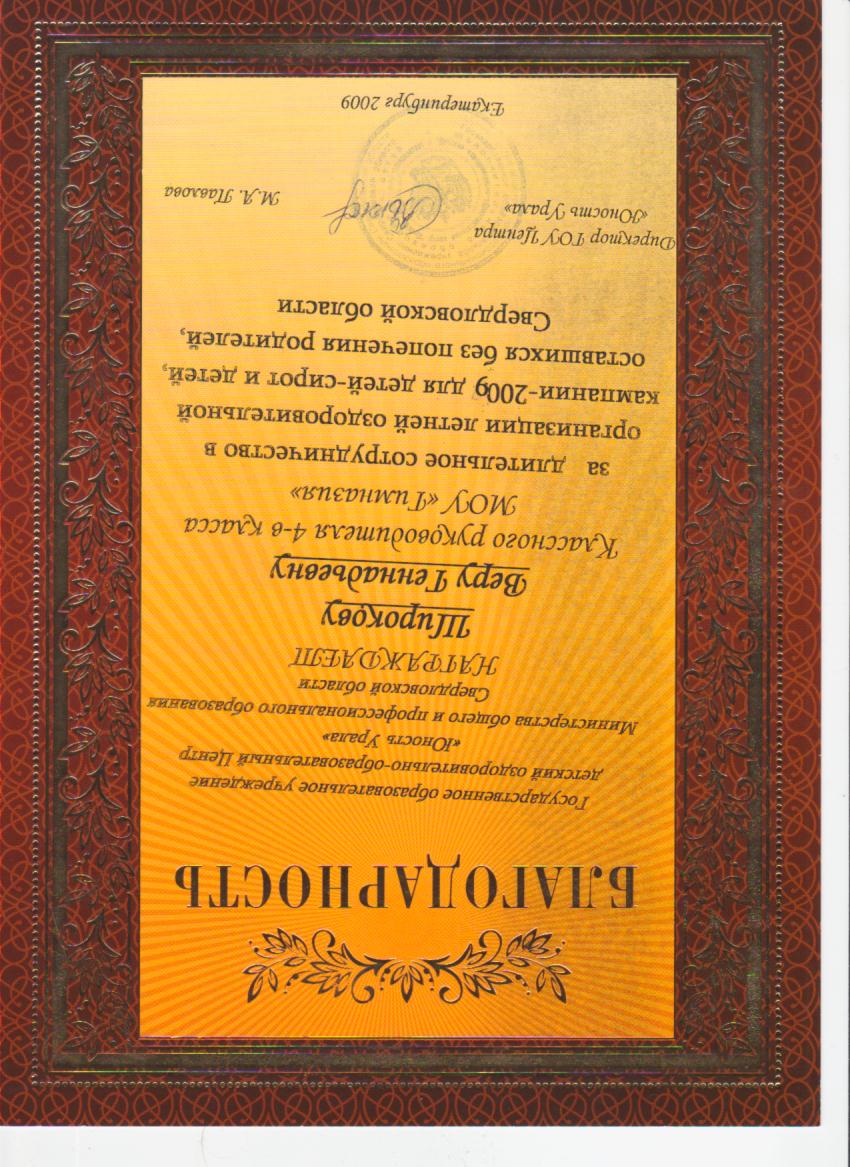 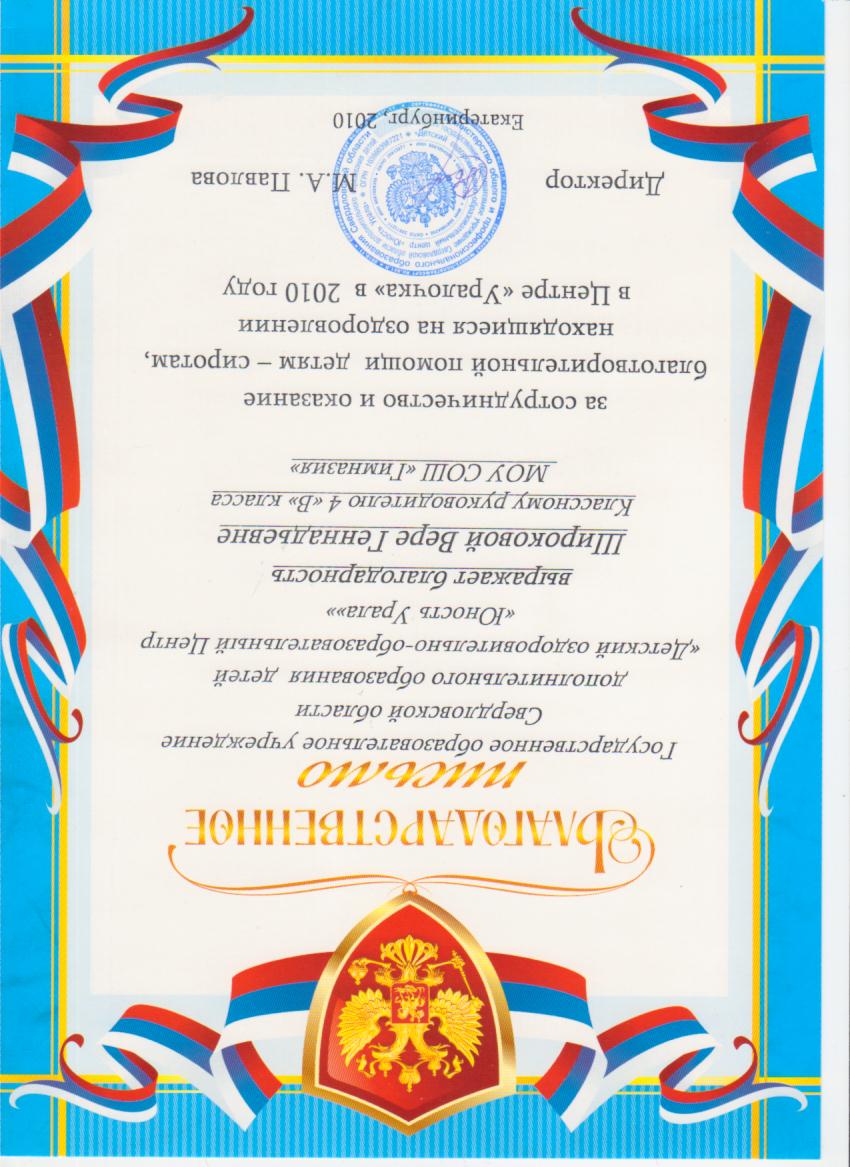 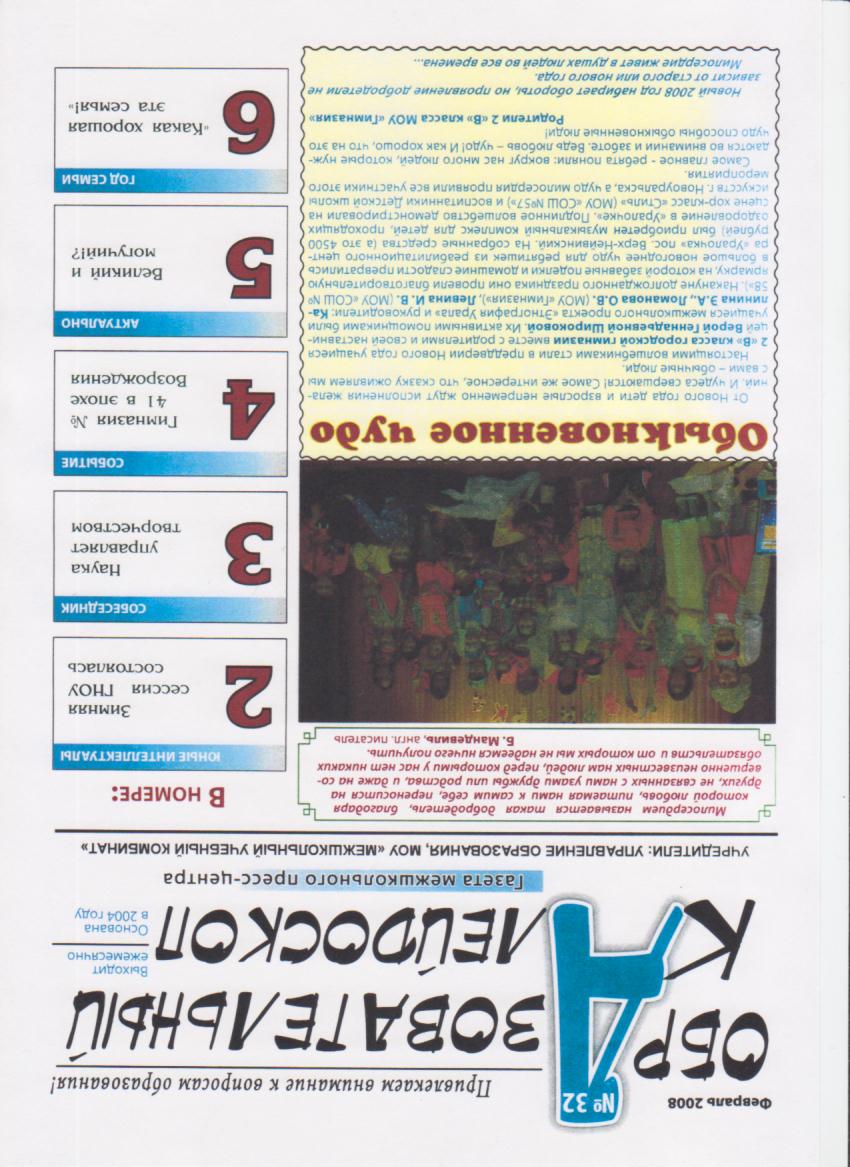 